Projektas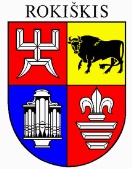 ROKIŠKIO RAJONO SAVIVALDYBĖS TARYBASPRENDIMASDĖL ATSTOVŲ Į LIETUVOS SAVIVALDYBIŲ ASOCIACIJOS SUVAŽIAVIMĄ IŠRINKIMO2023 m. balandžio 27 d. Nr. TS-Rokiškis Vadovaudamasi Lietuvos Respublikos vietos savivaldos įstatymo 15 straipsnio 2 dalies 35 punktu, 25 straipsnio 4 dalies 4 punktu, Lietuvos savivaldybių asociacijos įstatų, patvirtintų Lietuvos savivaldybių asociacijos 2015 m. gegužės 27 d., 4.4 papunkčiu, Rokiškio rajono savivaldybės tarybos veiklos reglamento, patvirtinto Rokiškio rajono savivaldybės tarybos 2023 m. kovo 31 d. sprendimu Nr. TS-102, 29.35 punktu, Rokiškio rajono savivaldybės taryba n u s p r e n d ž i a:1. Išrinkti atstovus į Lietuvos savivaldybių asociacijos organizuojamus suvažiavimus Rokiškio rajono savivaldybės tarybos įgaliojimų laikui: savivaldybės tarybos narį ______________, išrinktą pagal 		sąrašą;  savivaldybės tarybos narį ______________, išrinktą pagal 		 sąrašą.2. Pripažinti netekusiais galios:2.1. Rokiškio rajono savivaldybės tarybos 2003 m. balandžio 25 d. sprendimą Nr. TS-24 „Dėl Lietuvos savivaldybių asociacijos suvažiavimo delegatų“;2.2. Rokiškio rajono savivaldybės tarybos 2007 m. balandžio 26 d. sprendimą Nr. TS-6.71 „Dėl Lietuvos savivaldybių asociacijos suvažiavimo delegatų“;2.3. Rokiškio rajono savivaldybės tarybos 2011 m. gegužės 20 d. sprendimą Nr. TS-8.123 „Dėl Lietuvos savivaldybių asociacijos suvažiavimo delegatų“;2.4. Rokiškio rajono savivaldybės tarybos 2013 m. vasario 22 d. sprendimą Nr. TS-4.67 ,,Dėl Rokiškio rajono savivaldybės tarybos 2011 m. gegužės 20 d. sprendimo Nr. TS-8. 123 „Dėl Lietuvos savivaldybių asociacijos suvažiavimo delegatų“ dalinio pakeitimo“;2.5. Rokiškio rajono savivaldybės tarybos 2019 m. balandžio 26 d.  sprendimą Nr. TS-78 „Dėl Lietuvos savivaldybių asociacijos suvažiavimo delegatų“.Sprendimas per vieną mėnesį gali būti skundžiamas Regionų apygardos administraciniam teismui, skundą (prašymą) paduodant bet kuriuose šio teismo rūmuose Lietuvos Respublikos administracinių bylų teisenos įstatymo nustatyta tvarka.Savivaldybės meras				Ramūnas Godeliauskas				SPRENDIMO PROJEKTO ,,DĖL ATSTOVŲ Į LIETUVOS SAVIVALDYBIŲ ASOCIACIJOS SUVAŽIAVIMĄ IŠRINKIMO“ AIŠKINAMASIS RAŠTAS2023-04-19Projekto rengėjas – Asta Zakarevičienė.Pranešėjas komitetų ir Tarybos posėdžiuose – meras Ramūnas Godeliauskas.1.Sprendimo projekto tikslas ir uždaviniaiSprendimo projekto tikslas bei uždavinys – išrinkti du savivaldybės tarybos narius (-es) į Lietuvos savivaldybių asociacijos organizuojamus suvažiavimus Rokiškio rajono savivaldybės tarybos įgaliojimų laikui, taip įgyvendinti naujos redakcijos Lietuvos Respublikos vietos savivaldos įstatymo (toliau – Įstatymas) bei Lietuvos savivaldybių asociacijos įstatų nuostatos. 2. Šiuo metu galiojančios ir teikiamu klausimu siūlomos naujos teisinio reguliavimo nuostatosLietuvos Respublikos vietos savivaldos įstatymo 15 straipsnio 2 dalies 35 punktu nustatyta išimtinė savivaldybės tarybos kompetencija (,,savivaldybės tarybos narių delegavimas į regiono plėtros tarybos kolegiją, įstatymų nustatytas komisijas ir įgaliojimų jiems suteikimas reglamento nustatyta tvarka“), pagal 25 straipsnio 4 dalies 4 punktą meras užtikrina, kad ,,būtų deramai atstovaujama savivaldybės interesams bendradarbiaujant ir sprendžiant klausimus su valstybės valdžios ir valstybinio administravimo subjektais, teisėsaugos institucijomis, nevyriausybinėmis organizacijomis, užsienio valstybių savivaldybėmis“, Lietuvos savivaldybių asociacijos įstatų 4.4 punktas (,,Į Suvažiavimą deleguojamas savivaldybės tarybos narys – savivaldybės meras, likusius atstovus savivaldybės taryba savo įgaliojimų laikui renka pagal kvotas, proporcingai rinkimus laimėjusių partijų ar rinkimų komitetų vietoms tarybose. Savivaldybės tarybos nutarimu atstovai gali būti keičiami, laikantis šių įstatų 4.3 punkte nurodytos atstovavimo tvarkos. Apie atstovų pasikeitimą savivaldybės turi informuoti Asociacijos administraciją ne vėliau kaip prieš mėnesį iki suvažiavimo datos. Po kiekvienų savivaldybės tarybos rinkimų atstovai šiuose įstatuose nustatyta tvarka renkami iš naujo“ bei Rokiškio rajono savivaldybės tarybos veiklos reglamento 29 punktu, kaip ir Vietos savivaldos įstatymo  15 straipsnio 2 dalies 35 punktu, nustatyta išimtinė savivaldybės tarybos kompetencija (,,29.35. Savivaldybės tarybos narių delegavimas į regiono plėtros tarybos kolegiją, įstatymų nustatytas komisijas ir įgaliojimų jiems suteikimas Savivaldybės tarybos sprendimu“).Naujos teisinio reguliavimo nuostatos nesiūlomos. 3.Laukiami rezultataiPatvirtinus sprendimą bus įgyvendintos įstatymo ir Lietuvos savivaldybių asociacijos įstatų nuostatos. Savivaldybės tarybos sprendimu bus išrinkti du savivaldybės tarybos nariai (-ės) į Lietuvos savivaldybių asociacijos organizuojamus suvažiavimus  Rokiškio rajono savivaldybės tarybos įgaliojimų laikui.4.Lėšų poreikis ir šaltiniaiNėra5.Antikorupcinis sprendimo projekto vertinimasKorupcijos pasireiškimo tikimybės nėra. Vertinimas neatliekamas.6.Kiti sprendimui priimti reikalingi pagrindimai, skaičiavimai ar paaiškinimaiPridedamas Lietuvos savivaldybių asociacijos 2023 m. balandžio 13 d. raštas Nr. (14)-SD-259 „Dėl delegatų į Lietuvos savivaldybių asociacijos suvažiavimą“.   7.Sprendimo projekto lyginamasis variantas (jeigu teikiamas sprendimo pakeitimo projektas)Nėra